      LOYOLA COLLEGE (AUTONOMOUS), CHENNAI – 600 034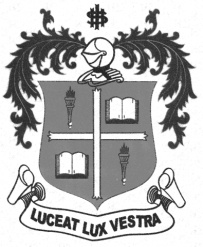     M.A. DEGREE EXAMINATION - SOCIAL WORKFIRST SEMESTER – NOVEMBER 2012SW 1807 - SOCIAL GROUP WORK               Date : 07/11/2012 	Dept. No. 	  Max. : 100 Marks    Time : 1:00 - 4:00                                                       SECTION A                                             Answer ALL the questions. Each answer should not exceed 50 words:		       (10x2=20 Marks)What are the three Principles of Social Group Work Recording?What is a Remedial group?Mention the objectives of Group Work.Define Social Group Work. Mention the aspects considered in Group Work evaluation technique.What are the Factors in Programme Planning?Name four Group Work Practice Settings.What is Sociometry?What are the characteristics of the Secondary Group?What are the values of Group Work?  SECTION   B                                                Answer any FOUR questions .Each answer should not exceed 300 words:	        (4x10=40 Marks) What are the Goals & Functions of Group Work?           12.  List the difference between Group Work & Group Therapy? Describe the Characteristics of Group work.  14.  What are the Principles of Social Group Work? Enumerate the Role, Skills and Qualities of a Group Worker.                                                                         SECTION      C                                          Answer any TWO questions. Each answer should not exceed 600 words:	      (2x20=40 Marks)Highlight the Historical development and Scope of Social Group Work.  Explain in detail the Stages of Group Development.Quote suitable examples from your Field Work and write about Group Work practice in Different settings.Explain any three Theories of Group Work.*************